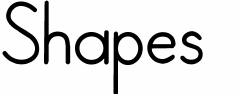 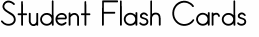 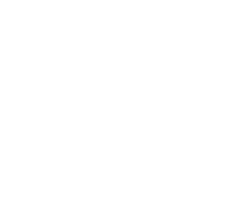 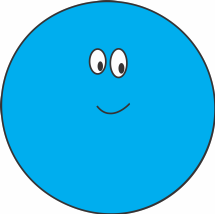 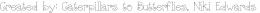 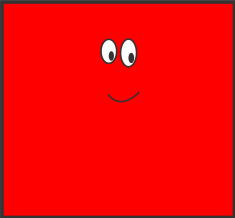 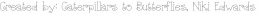 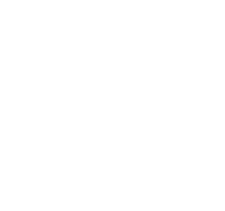 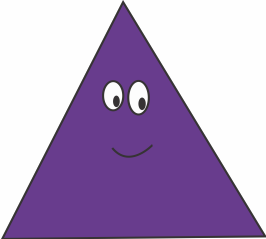 All kindergarten students are required to identify the shapes shown below.Use these flash cards to help your child learn their 2D, flat shapes, and 3D shapes.	     Shapes Order on the page:   circle, square, & triangle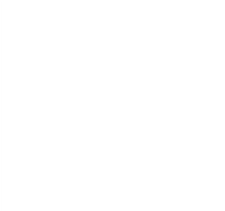 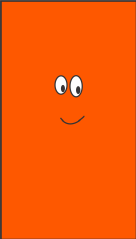 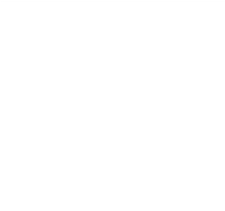 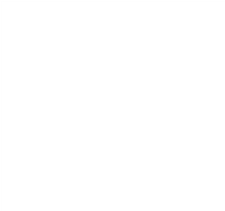        Shapes Order on the page:        TOP ROW: rectangle, hexagon, & sphere (3D shape)       BOTTOM ROW 3D Shapes:  cone, cube, & cylinder 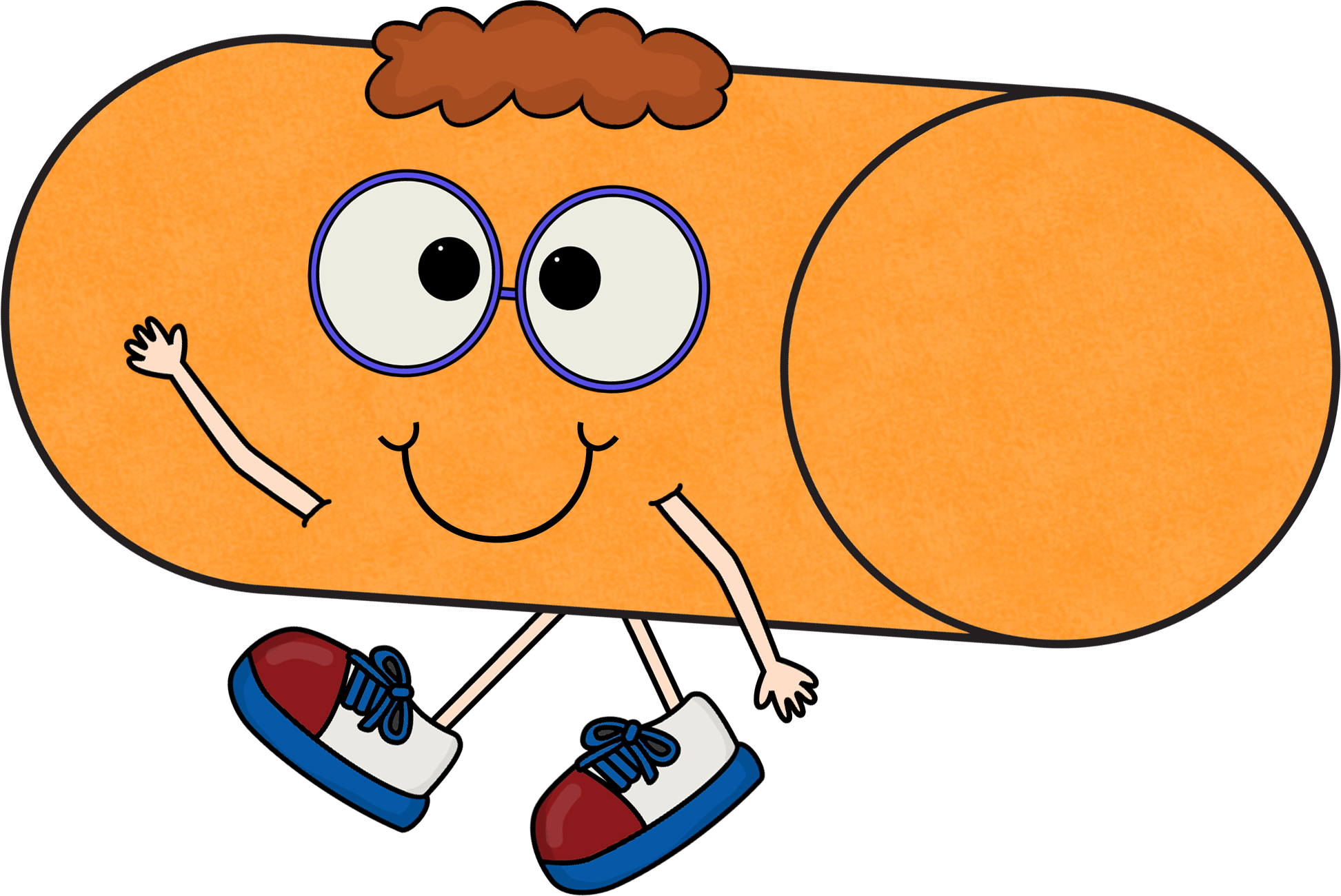 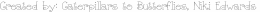 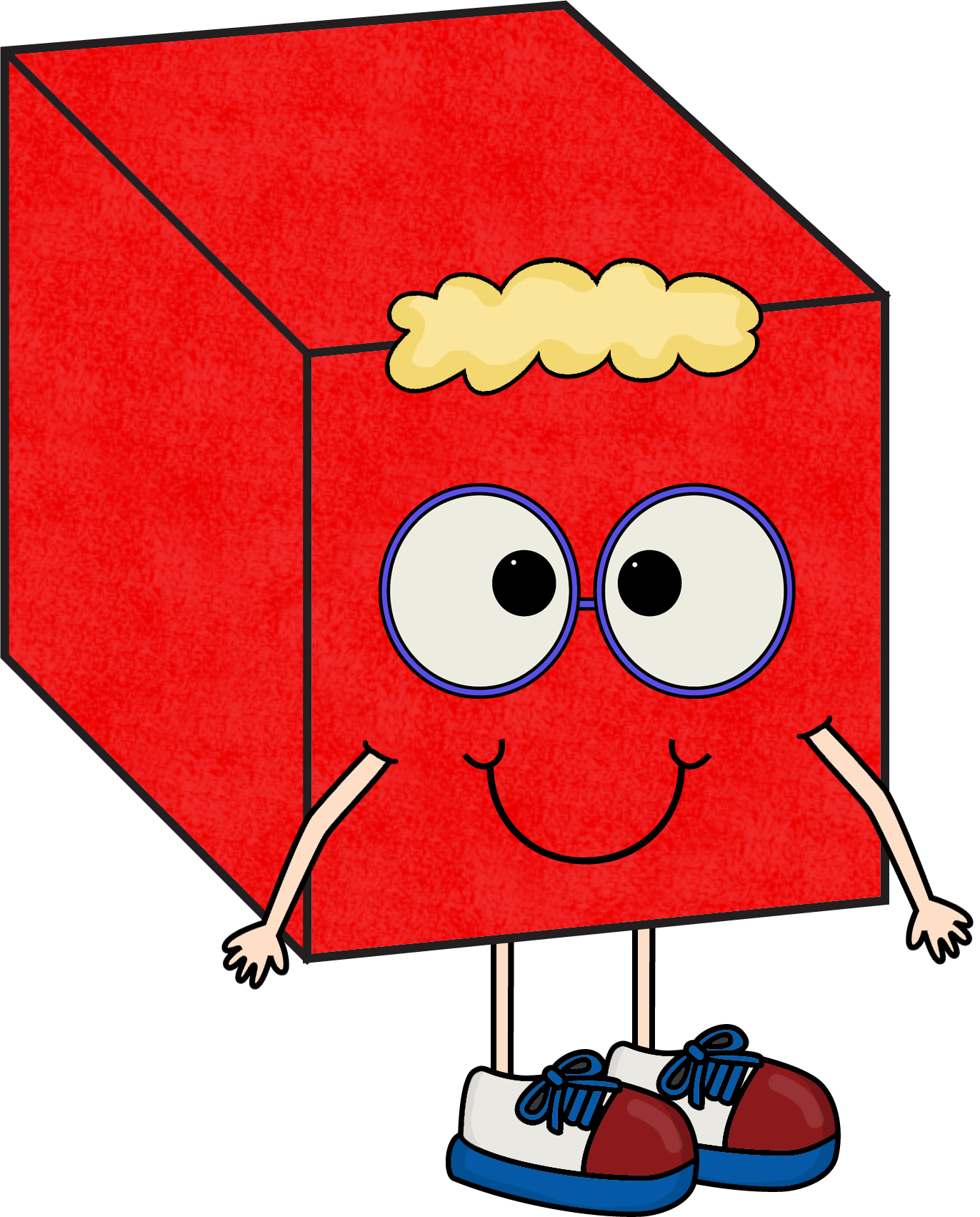 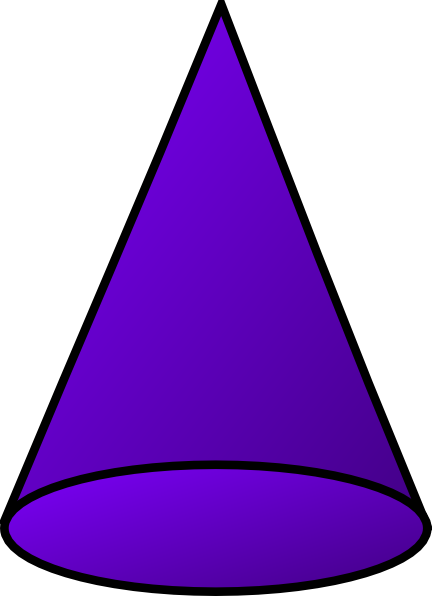 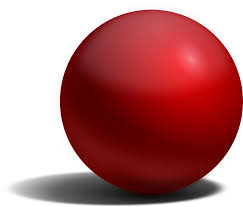 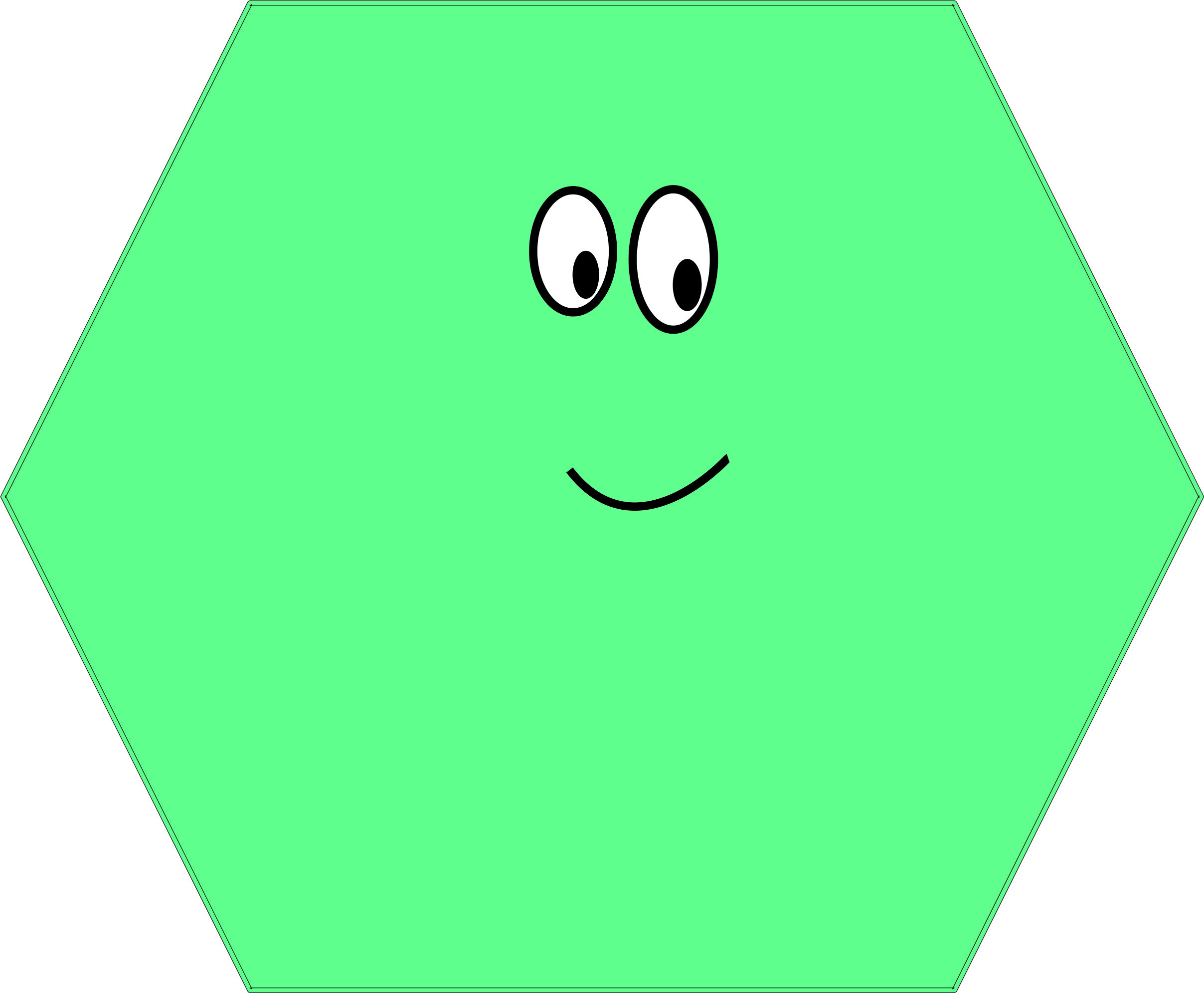 